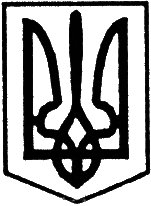 УКРАЇНАУльяновська районна радаКіровоградської областіП’ята  сесія сьмого  скликанняР і ш е н н я від  “29”  квітня   2016 року	                                                   № 74м. УльяновкаПро затвердження розпоряджень голови Ульяновської  районної державної адміністрації  та голови Ульяновської районної радиВідповідно до ст.43 Закону України „Про місцеве самоврядування в Україні” та враховуючи рекомендації спільного засідання постійних комісій районної ради з питань комунальної власності, житлового господарства, побутового, торгівельного обслуговування та захисту прав споживачів, з питань планування, бюджету і фінансів та з питань освіти, охорони здоров’я, культури, фізкультури і спорту, обслуговування і соціального захисту населення,                                                     районна радавирішила:1. Затвердити розпорядження голови Ульяновської районної державної адміністрації та голови Ульяновської районної ради:- №25-р/5-р від 27 січня 2016 року;- №13-к/13-к від 01 березня 2016 року;-  №14-к/14-к від 01 березня 2016 року;- №21-к/15-к від 18 березня 2016 року; - №80-р/15-р від 30 березня 2016 року;- №24-к/17-к від 30 березня 2016 року;       - №94-р/18-р від 19 квітня 2016 року;- №32-к/19-к від 22 квітня 2016 року. 2. Затвердити розпорядження голови Ульяновської районної ради:- №26-р від 04.12.2015року;- №27-р від 04.12.2015 року;- №3-р від 22.01.2016 року;- №7-р від 29.01.2016 року;- №20-р від 20.04.2016 року;- №21-р від 22.04.2016 року.3. Затвердити розпорядження голови Ульяновської районної державної адміністрації:- №308-р від 22 грудня 2015 року;- №309-р від 22 грудня 2015 року;- № 21-р від 20 січня 2016 року;       -  №58-р від 04 березня 2016 року;       -  №75-р від 25 березня 2016 року;       -  №90-р від 13 квітня 2016 року.Голова районної ради                                                  І.КРИМСЬКИЙ                                                                                            Додаток                                                                                                                                                                                                                       до рішення Ульяновської                                                                                                     районної ради                  від “29” квітня 2016 р. №74ПЕРЕЛІКрозпоряджень, які затверджуються Ульяновською районною радоюЗаступник голови районної ради                               Л. ВЕРБЕЦЬКА№ п/п№ розпдатаЗміст розпорядженняКому виділено коштиСума (грн)125-р/5-р27.01.2016рПро виділення коштів на виплату матеріальної допомоги до дня вшанування учасників бойових дій, воїнів-інтернаціоналістів  Ульяновській районній організації воїнів-інтернаціоналістів 10000 грн.213-к/13-к01.03.2016р.Про нагородження ветеранів Великої Вітчизняної війни Грамотами Ульяновської районної державної адміністрації Грошові винагороди нагородженим учасникам бойових дій у ВВв500 грн.314-к/14-к01.03.2016р.Про нагородження Грамотами Ульяновської районної адміністрації та районної ради з нагоди Міжнародного жіночого дняГроші винагороди нагородженим жінкам1000 грн.421-к/ 15-к18.03.2016р.Про нагородження Грамотами Ульяновської районної державної адміністрації та районної ради з нагоди Дня працівників житлово-комунального господарства і побутового обслуговування населенняГроші винагороди нагородженим працівникам міського підприємства “Комунальник”300 грн.580-р/15-р30.03.2016рПро виділення коштів на проведення урочистих заходів по відзначенню 30-ї річниці аварії на Чорнобильській АЕСМатеріальна допомога вдовам ліквідаторів аварії1500 грн.624-к/ 17-к30.03.2016р.Про нагородження Грамотами Ульяновської районної державної адміністрації та районної ради з нагоди 30-ої річниці Чорнобильської катастрофиГроші винагороди нагородженим ліквідаторам аварії2400 грн.794-р/18-р19.04.2016Про виділення коштів для надання одноразової допомоги по відзначенню 30-ї річниці аварії на Чорнобильській АЕСМатеріальна допомога ліквідаторам аварії2100 грн.832-к/19-к22.04.2016Про нагородження Грамотами Ульяновської районної державної адміністрації та районної ради ветеранів Великої Вітчизняної війни з нагоди 71 річниці Перемоги над нацизмом у ЄвропіГроші винагороди нагородженим учасникам бойових дій у ВВв700 грн.926-р04.12.2015Про взяття на баланс приміщень сараїв №1,2,3,4 Ульяновській школі мистецтвІнвентаризація об’єктів комунальної власності району1027-р04.12.2015Про безоплатну передачу майна комунальної власності районуПередача майна з балансу ЦРЛ на баланс УЦПМСД (гуманітарна допомога)113-р 22.01.2016Про надання дозволу Ульяновській районній лікарні на продовження терміну передачі майна спільної власності районуПродовження терміну оренди (приміщень УЦПМСД  площею 361 кв.м.)127-р29.01.2016Про передачу майна спільної власності району в орендуНадання в оренду ФОП Седляр Л.І. частини приміщення адмінбудівлі райради згідно умов конкурсу1320-р20.04.2016Про згоду на продовження терміну договору оренди харчоблоку Ульяновського НВК №1Продовження договору оренди до 20.06.2016 року1421-р 22.04.2016 Про оренду майна комунальної власності району (Спілка учасників бойових дій АТО)Оренда кабінету РБК15308-р22.12.2015р.Про виділення коштів на виконання районної цільової соціальної програми ”Молодь Ульяновщини” на 2011-2015 рокиНа оплату послуг по перевезенню осіб призовного віку для проходження медичної комісії1430,00 грн.16309-р22.12.2015 р.Про виділення коштів на виконання комплексної районної програми запобігання та реагування на надзвичайні ситуації техногенного та природного характеру в Ульяновському районі на 2006-2010 роки і на період до 2015 рокуНа придбання дизельного палива та бензину на створення резерву ПММ для запобігання та реагування на надзвичайні ситуації техногенного та природного характеру11628,00 грн.1721-р20.01.2016р.Про внесення змін до тимчасового районного бюджету на І квартал  2016 рокуУправлінню соціального захисту населення внести зміни до річного та помісячного розпису асигнуваньПерерозподіл бюджетних призначень1858-р04.03.2016р.Про внесення змін до районного бюджету на 2016 рікВідділ культури, туризму та культурної спадщини Внести зміни до показників рай бюджету по загальному та спец фонду1975-р25.03.2016р.Про внесення змін до районного бюджету на  2016 рікУправлінню соціального захисту населення, відділу освіти, відділу культури, туризму та культурної спадщинивнести зміни до річного та помісячного розпису асигнувань18500 грн.2090-р13.04.2016р.Про внесення змін до районного бюджету на 2016 рікРайонній державній адміністрації, відділу освіти  внести зміни до річного та помісячного розпису асигнувань1038761 грн.